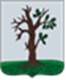 Российская ФедерацияБРЯНСКАЯ ОБЛАСТЬСОВЕТ НАРОДНЫХ ДЕПУТАТОВ СТАРОДУБСКОГО МУНИЦИПАЛЬНОГО ОКРУГАРЕШЕНИЕот    31.05.2023г. № 349г. СтародубОб установке  мемориальной доски военнослужащему Вооруженных Сил Российской Федерации младшему сержанту Фещукову Максиму Николаевичу,  погибшему в ходе специальной военной операции на УкраинеРуководствуясь Федеральным законом от 06.10.2003 N 131-ФЗ "Об общих принципах организации местного самоуправления в Российской Федерации", Уставом Стародубского муниципального округа Брянской области,  принятого решением Совета народных депутатов Стародубского муниципального  округа Брянской области  №55  от   24.12.2020 г., на основании положения  «О порядке присвоения имен муниципальным предприятиям и учреждениям, наименований и переименования улиц, площадей, других составных частей Стародубского муниципального округа, установки мемориальных досок в Стародубском муниципальном округе», утвержденного решением Совета народных депутатов Стародубского муниципального округа Брянской области  от  29.11.2021г. №173 ( в ред. от 25.07.2022) и протокола заседания комиссии по топонимике, установке мемориальных досок, памятных знаков и памятников в Стародубском муниципальном округе Брянской области №5 от 27.04.2023 г1.	Установить мемориальную доску  военнослужащему Вооруженных Сил Российской Федерации   младшему сержанту Фещукову Максиму Николаевичу, погибшему в ходе специальной военной операции на Украине, на фасаде здания МБОУ «Азаровской СОШ» Стародубского муниципального округа Брянской области.2.	Утвердить текст на мемориальной доске следующего содержания: «Младший сержант Фещуков Максим Николаевич. 06.08.1997-29.11.2022. Погиб при исполнении воинского долга  во время  специальной военной операции на Украине». 3. Администрации Стародубского муниципального округа :-  организовать  изготовление мемориальной доски согласно проекта (прилагается)- организовать  торжественное мероприятие по установке мемориальной доски;- оформить мемориальную доску  в муниципальную собственность в соответствии с действующим законодательством и передать в хозяйственное ведение МБОУ «Азаровская СОШ» Стародубского муниципального округа Брянской области.4. Настоящее решение вступает в силу с момента его официального опубликования и распространяется на правоотношения, возникшие с 1 мая 2023 года.ГлаваСтародубского муниципального округа                                          
Брянской области                                                                           Н.Н. ТамилинПриложениек решению Совета народных депутатов Стародубского муниципального округа Брянской области от 31.05.2023г. №349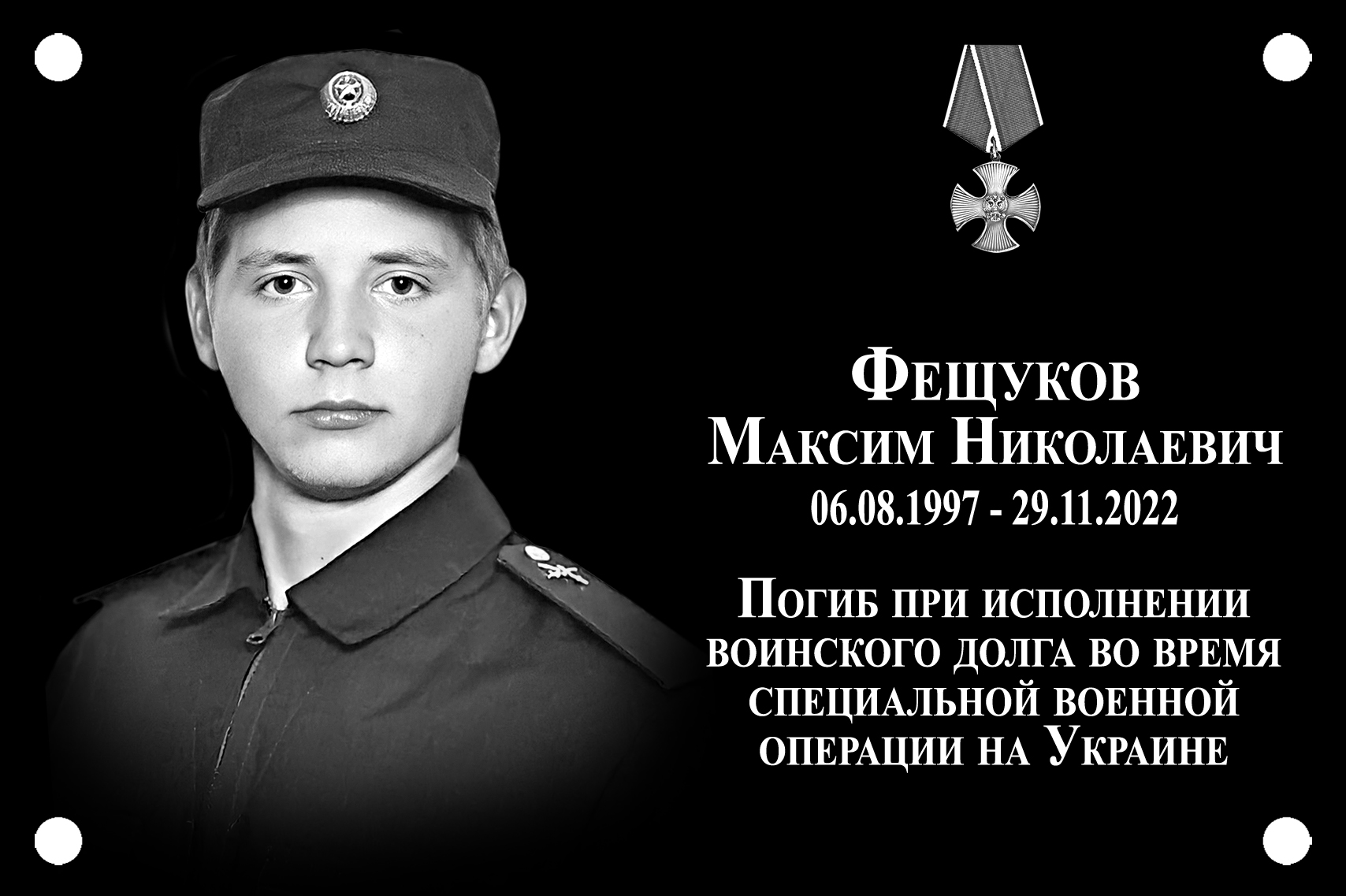 